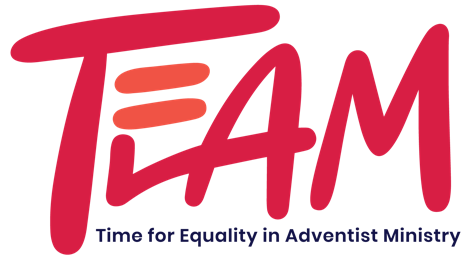 Women in Ministry Scholarship FundSponsored by Time for Equality in Adventist Ministry (TEAM)The Women in Ministry Scholarship Fund was established in 1991 to encourage excellence in women’s pastoral, chaplaincy, and religious-education ministries. TEAM scholarships are gifts of love from those who believe the fulfillment of the gospel commission of Jesus Christ requires the spiritual gifts of both men and women in ministry. TEAM financial assistance is awarded without regard to race, nationality, citizenship, age, or marital status. Undergraduate students are encouraged to enroll in Adventist schools in their Divisions.To qualify, students must:be planning to serve in Seventh-day Adventist pastoral ministry, pastoral counseling, chaplaincy, youth ministry, retreat ministry, religious education.be entering their final years of undergraduate study in religion/theology or have been accepted into graduate school. maintain a GPA of 2.75 or a B average. If you are studying in an academic system outside of North America, the appropriate point systems and their North American equivalents will be acknowledged by the review committee.be attached to a church or ministry. be working 10 to 20 hours per week to help with expenses.Review and Selection:Applicants will be reviewed by a committee appointed by the TEAM Board of Directors. Selections will be based on consideration of merit and need. The review consists of a candidate’s academic performance, spiritual commitment, leadership, and community involvement. Awards will be announced following review of applications received. The number of scholarships and their amounts vary from year to year based on the number of applicants and need of those applicants. Applicants must re-apply every year they wish to be considered for scholarship support from TEAM. The re-application form can be downloaded from the TEAM website at www.timeforequality.net under the Scholarship tab at the top of the page.Incomplete applications will not be accepted. Complete application includes:Completed and signed application formTyped essay of about 250 words sharing your story and why you have chosen ministry.School transcripts for the last two years, showing cumulative grade point average GPA.Three references (emailed separately by the persons you ask).A passport type photograph.Send completed application along with all other required documents to: applicationforTEAM@gmail.com or mail to TEAM Scholarship Review Committee, PO Box 7816, Langley Park, MD 20787-7816TEAM Women in Ministry Scholarship ApplicationThis form must be typed or hand printed and completed in English to be consideredPersonal InformationName ____________________________________________ Date: __________________________________Email: __________________________________________ Phone: (________) _________________________Address:  __________________________________________________________________________________City: ______________________________ State: _____________     Zip/Postal Code: _________________Date of Birth: _____/______/________ Age: ________ Nationality: _______________________________ Marital Status ________________________________ Number of Dependents: _____________________ Home Church:  ____________________________________________________________________________Pastors Name: _____________________________________________________________________________Conference: ___________________________ Union: _______________________ Division _____________School InformationWhat college/university/seminary are you attending? _______________________________________School Address:  ___________________________________________________________________________Your area of study (i.e., religion, theology, chaplaincy, etc.) _________________________________What year of study are you in? __________ College: ________ Masters: _______ Doctorate: _____ What is your current grade point average? _________________________________________________What month does your school term begin?  ________________________________________________For what term are you requesting this scholarship? __________________________________________Which month and year do you expect to graduate? _______________________________________What are your ministry goals? (ex. Pastoral ministry, youth ministry, chaplaincy, teaching) __________________________________________________________________________________________Financial Information (in US dollars please)Annual tuition costs in dollars: ____________________________ Room and board: __________________Other expenses (ex. books, supplies, etc.): __________________________________________________Annual Personal Income: __________________________________________________________________If married, combined family income: _______________________________________________________Number of dependent attending private elementary, middle, and high school _______________Are you sponsored by a conference, which one? ______________________________________Support from family: _______________________________________________________________________Gifts/Grants/Scholarships: List source and amount (received in the last two years)______________________________________ 3. ________________________________________________________________________________ 4. __________________________________________Student Loans: List source and amount______________________________________ 3. ________________________________________________________________________________ 4. __________________________________________What is the current balance of your student loan debt, if applicable? ________________________What is your repayment schedule? _________________________________________________________Work ExperienceStart with your most recent employment and list in order.              Job Title                              Name/Address of Employer                              Dates ________________________________________________________________________________________________________________________________________________________________________________________________________________________________________________________________________________________________________________________________________________Number of hours worked per week while in school: __________________________________________ Unable to work due to Immigration status:   _________Special Recognition & Awards from the last four years____________________________________________________________________________________________________________________________________________________________________________________________________________________________________________________________Programs and/or Project Involvement:In School: ___________________________________________________________________________________________________________________________________________________________________________ ___________________________________________________________________________________________In Church: _______________________________________________________________________________________________________________________________________________________________________________________________________________________________________________________________________In the Community: _______________________________________________________________________________________________________________________________________________________________________________________________________________________________________________________________Special Talents Interests or Hobbies:____________________________________________________________________________________________________________________________________________________________________________________________References:Three references are required. Verify that the persons you ask email the reference form enclosed as soon as possible. If possible, choose people who have known you well for at least (2) two years. Ask them to complete the attached form and email this reference directly to:  applicationforTEAM@gmail.com or mail to: TEAM Scholarship Review Committee, PO Box 7816, Langley Park, MD 20787Church Reference (local pastor or head elder)Name: __________________________________________ Position: _________________________________Address: __________________________________________________________________________________Email: _________________________________________________ Phone: ____________________________School Reference (a primary professor in religion/theology) Name: __________________________________________ Position: __________________________________Address: ___________________________________________________________________________________Email: _________________________________________________ Phone: _____________________________Work Reference (employer/supervisor).  If you are not working, please get a reference from someone you know who is NOT a member of your family. Name: __________________________________________ Position: _________________________________Address: __________________________________________________________________________________Email: ________________________________________________ Phone: _____________________________Send this completed and signed application along with all the following items to:  applicationforTEAM@gmail.com or mail to TEAM, PO Box 7816, Langley Park, MD 20767.Your current school transcripts, showing your cumulative grade point average (GPA).A typed essay of about 250 words telling your story, what led you to study for ministry, and what your dreams and ministry goals are.A passport style photo.Disclaimer:  I acknowledge and agree that TEAM may use my photograph, essay, my real name, and country of origin, without restriction of any kind, on the TEAM website, newsletter, social media outlets and other platforms.I, the undersigned, state that the information on this application is correct and has been completed on my own. I understand that failure to submit all the material requested above will likely result in my application being eliminated from the review process. Signature: __________________________________________________________________          Date: ___________________________________Reference FormTEAM (Time for Equality in Adventist Ministry)Women in Ministry Scholarship FundName of Applicant: ________________________________________________________________________Please complete and return this reference as soon as possible and email DIRECTLY to: applicationforTEAM@gmail.com or mail to: TEAM Scholarship Review Committee, PO Box 7816, Langley Park, MD 20787-7816 How long have you known this person, and in what capacity? What are her strengths, assets, and skills?In what areas does she need to grow?What contributions has she made in school, work, church, or the community?What reservations, if any, do you have about this student?List additional information you feel the review committee should consider. Use additional pages as necessary.Print name and position/title: _______________________________________________________________Relationship to applicant (circle one):  pastor/head elder     professor   employer/supervisor	Signature: ____________________________________________________         Date: __________________